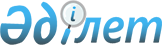 О внесении изменений в постановление акимата района Шал акына от 18 марта 2011 года N 51 "Об организации и обеспечении призыва на срочную воинскую службу граждан на территории района Шал акына в апреле-июне, октябре-декабре 2011 года"
					
			Утративший силу
			
			
		
					Постановление акимата района Шал акына Северо-Казахстанской области от 7 октября 2011 года N 241. Зарегистрировано Департаментом юстиции Северо-Казахстанской области 21 октября 2011 года N 13-14-136. Утратило силу в связи с истечением срока действия (письмо акима района Шал акына Северо-Казахстанской области от 12 июня 2015 года N 15.1.5-11/314)      Сноска. Утратило силу в связи с истечением срока действия (письмо акима района Шал акына Северо-Казахстанской области от 12.06.2015 N 15.1.5-11/314).

      В соответствии со статьей 21 Закона Республики Казахстан от 24 марта 1998 года "О нормативных правовых актах", акимат района ПОСТАНОВЛЯЕТ:

      1. Внести в постановление акимата района Шал акына от 18 марта 2011 года № 51 "Об организации и обеспечении призыва на срочную воинскую службу граждан на территории района Шал акына в апреле-июне, октябре-декабре 2011 года" (зарегистрировано в Реестре государственной регистрации нормативных правовых актов № 13-14-125 от 25 марта 2011 года, опубликовано в районной газете "Парыз" от 1 апреля 2011 года № 14 и районной газете "Новатор" от 1 апреля 2011 года № 14), следующие изменения:

      приложение к указанному постановлению изложить в новой редакции согласно приложению к настоящему постановлению.

      2. Контроль за исполнением настоящего постановления возложить на заместителя акима района Шал акына Байгаскину Зину Сапуановну.

      3. Настоящее постановление вводится в действие по истечении десяти календарных дней со дня первого официального опубликования.

 Состав призывной комиссии       Искаков Куат Оспанович - председатель комиссии временно исполняющий обязанности начальника ГУ "Отдел по делам обороны района Шал акына" (по согласованию)

       Байгаскина Зина Сапуановна - заместитель председателя комиссии, заместитель акима района Шал акына

       Члены комиссии:

       Таймышев Баян Жылкыбаевич - заместитель начальника ГУ "Отдел внутренних дел района Шал акына" (по согласованию);

       Асылбекова Айнагуль Жасулановна - председатель медицинской комиссии врач-инфекционист ККГП "Центральная районная больница района Шал акына акимата Северо-Казахстанской области Министерства здравоохранения Республики Казахстан" (по согласованию);

       Базарбекова Бибигуль Мусеновна - секретарь комиссии, медицинская сестра психиатра ККГП "Центральная районная больница района Шал акына акимата Северо-Казахстанской области Министерства здравоохранения Республики Казахстан" (по согласованию)

 Резервный состав призывной комиссии       Абильмажинов Ануар Жанатович - председатель комиссии, Начальник отделения набора военнослужащих по контракту и призыва ГУ "Отдел по делам обороны района Шал акына" (по согласованию);

       Оспанов Медет Дулатович - заместитель председателя комиссии, руководитель ГУ "Аппарат акима района Шал акына"

       Члены комиссии: 

       Ескендиров Мурат Кадырович - заместитель начальника ГУ "Отдел внутренних дел района Шал акына" (по согласованию);

       Смаилов Ерик Дюйсенович - председатель медицинской комиссии, заместитель главного врача ККГП "Центральная районная больница района Шал акына акимата Северо-Казахстанской области Министерства здравоохранения Республики Казахстан" (по согласованию);

       Хамзина Ботагоз Тупеевна - секретарь комиссии, медицинская сестра ККГП "Центральная районная больница района Шал акына акимата Северо-Казахстанской области Министерства здравоохранения Республики Казахстан" (по согласованию)


					© 2012. РГП на ПХВ «Институт законодательства и правовой информации Республики Казахстан» Министерства юстиции Республики Казахстан
				
      Аким района

К. Тнеев

      "СОГЛАСОВАНО"
Коммунальное казенное 
государственное предприятие 
"Центральная районная 
больница района Шал акына 
акимата 
Северо-Казахстанской области
Министерства здравоохранения
Республики Казахстан"
7 октября 2011 года

Б.Ә. Әбдімәлік

      Государственное учреждение
"Отдел по делам обороны
района Шал акына"
7 октября 2011 года

К.О.Искаков
Приложение
к постановлению акимата района
от 7 октября 2011 года № 241
Приложение
к постановлению акимата района
от 18 марта 2011 года № 51